Dear Ma’am,I am writing in to thank you and accept the offer of admissions at the [Name of University] for the physical education program.I was happy to receive this letter of acceptance of my application, and I am looking forward to beginning my studies in the fall semester of [YYYY].I would like to take this opportunity to thank you for helping me with the admission requirements. I respect how valuable your time is, and I am honored that you shared it with me to ensure that I had the best possible chance at securing admission.Your consideration of my financial circumstances is greatly appreciated. I was able to secure funding for tuition and housing thanks to the leads your directed me towards. I have secured academic scholarships that permit me to accept this admission. I will do my best to ensure that I do not prove them wrong.Your faith in me bolstered my confidence, and I am deeply grateful to you for it. Thank you once again, and I look forward to seeing you soon.Yours Truly, [Your Name]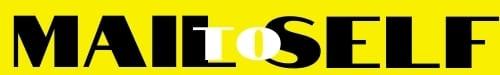 